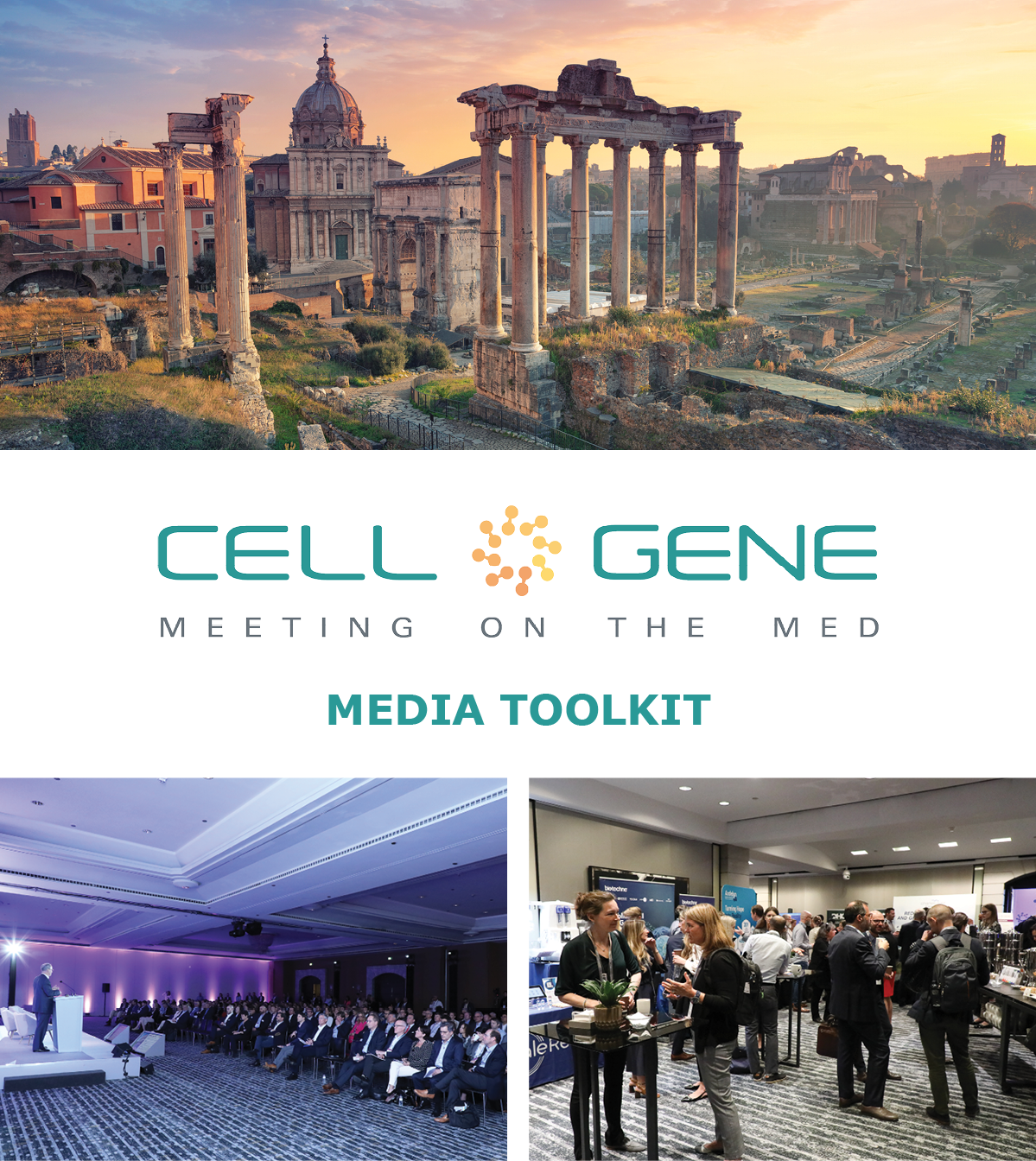 April 9 – 11, 2024 | Rome, Italy#CGMed24What is this Toolkit?This toolkit is meant to help you get the most out of #CGMed24. Whether showcasing a panel, posting something you learned, or showing off your exhibit booth, sharing your experience online will enhance your engagement with the rest of the conference. Social media will also help you discover opportunities to connect with new colleagues and expand your network virtually.How to Follow the ConversationFollow the conference conversation with #CGMed24. Other related hashtags are #CellandGeneTherapy, #CellTherapy, and #GeneTherapy. If you plan on using a different hashtag, give us a tweet to let us know!Ensure you follow the Alliance for Regenerative Medicine (ARM) to stay current on all the action. We’ll be live on social media throughout the meeting, and we have some exciting teasers we’ll be sharing in the weeks leading up to the conference.Twitter: @alliancerm (https://twitter.com/alliancerm)LinkedIn: Alliance for Regenerative Medicine (https://www.linkedin.com/company/alliancerm)Share Your Experience OnlineThere are many ways you can engage digitally at #CGMed24! Like taking photographs? Post daily photos of your favorite moments.Are you a wordsmith? Give a readout of your favorite sessions.Are you a talker? Record yourself sharing your favorite moments from the day. (Don’t interrupt the speakers, please!)Please note: if you plan to share any video recordings of the live sessions, please contact Adam Wolf (awolf@alliancerm.org) for prior approval.We’ve included some suggested text for tweets and posts below to get you started – but feel free to draft your own! We’ve also included banners for the conference in this media kit that you can include with your posts.Activate OthersRemember to use the hashtag #CGMed24 Tag the Alliance for Regenerative Medicine (@alliancerm on Twitter and @Alliance for Regenerative Medicine on LinkedIn)Tag your colleagues to include them in the conversation!If you have any questions about this media toolkit, please get in touch with Adam Wolf (awolf@alliancerm.org).Suggested Posts for Twitter & LinkedInSocial Media Posts:Use the following banners with your Twitter and LinkedIn posts! Right-click on the banner and click “Save as Picture.” You can also quickly generate custom banners featuring your company’s logo – download our Sponsor media kit banners here for instructions.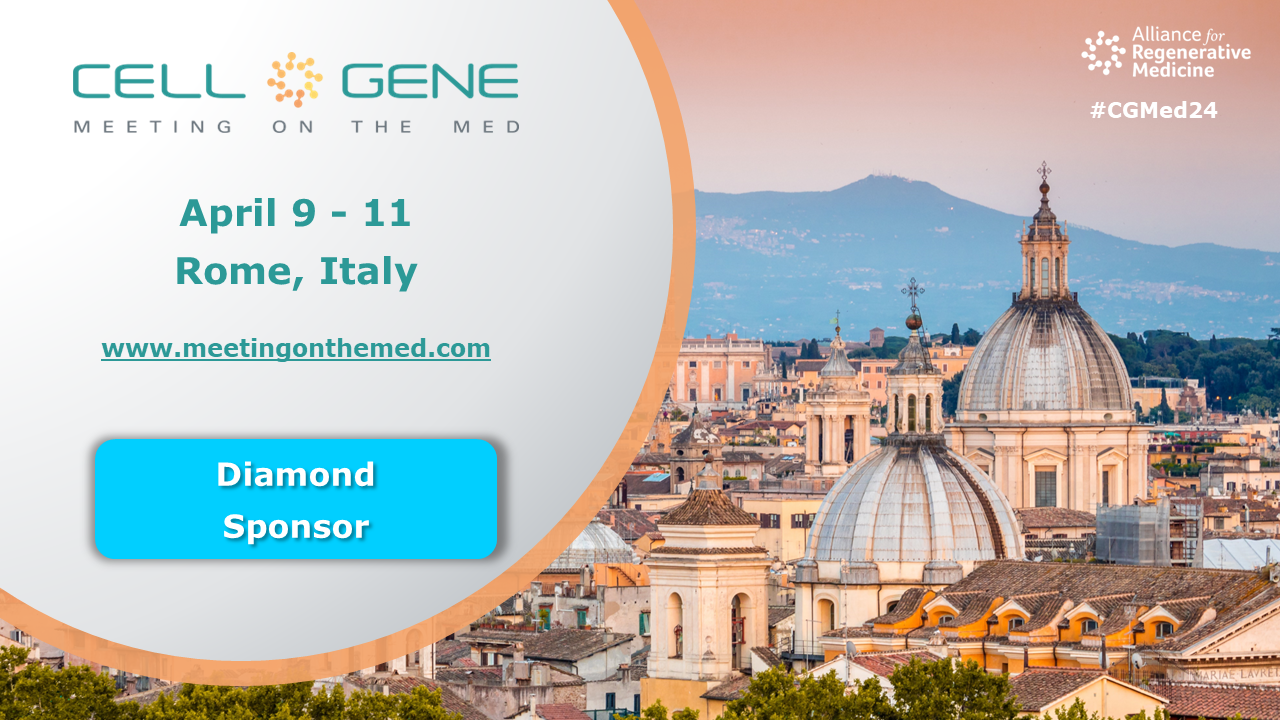 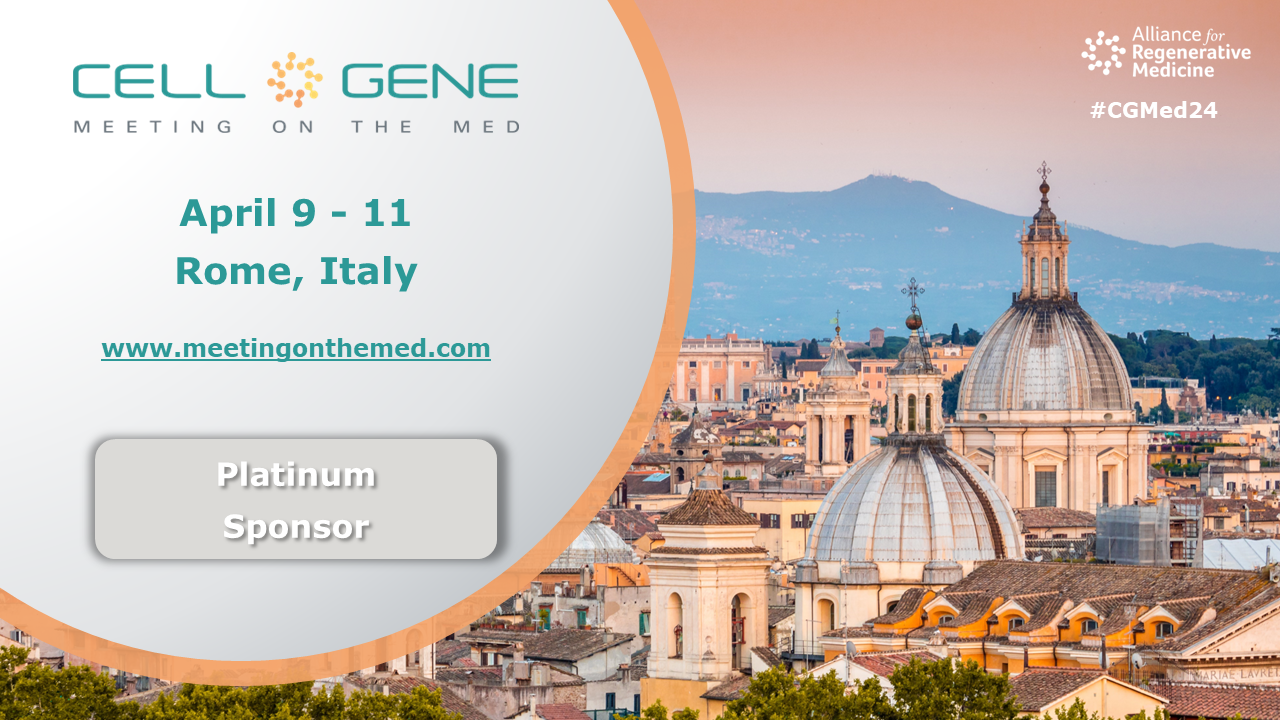 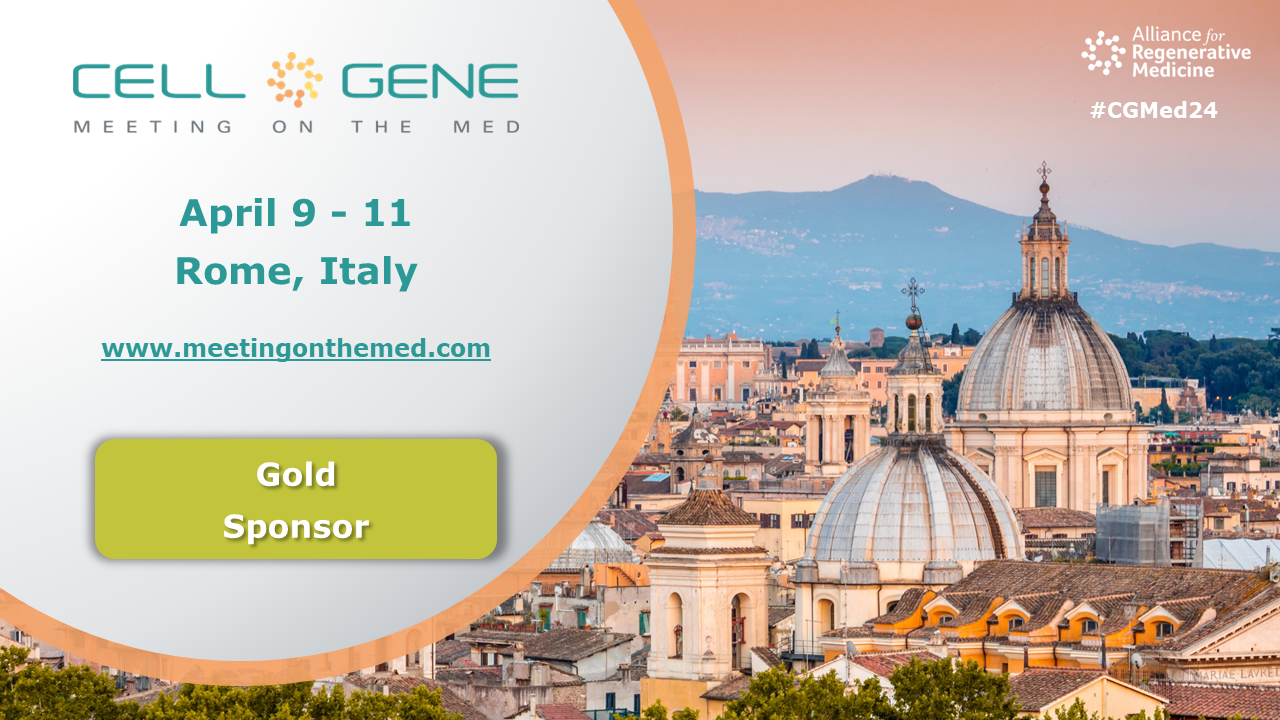 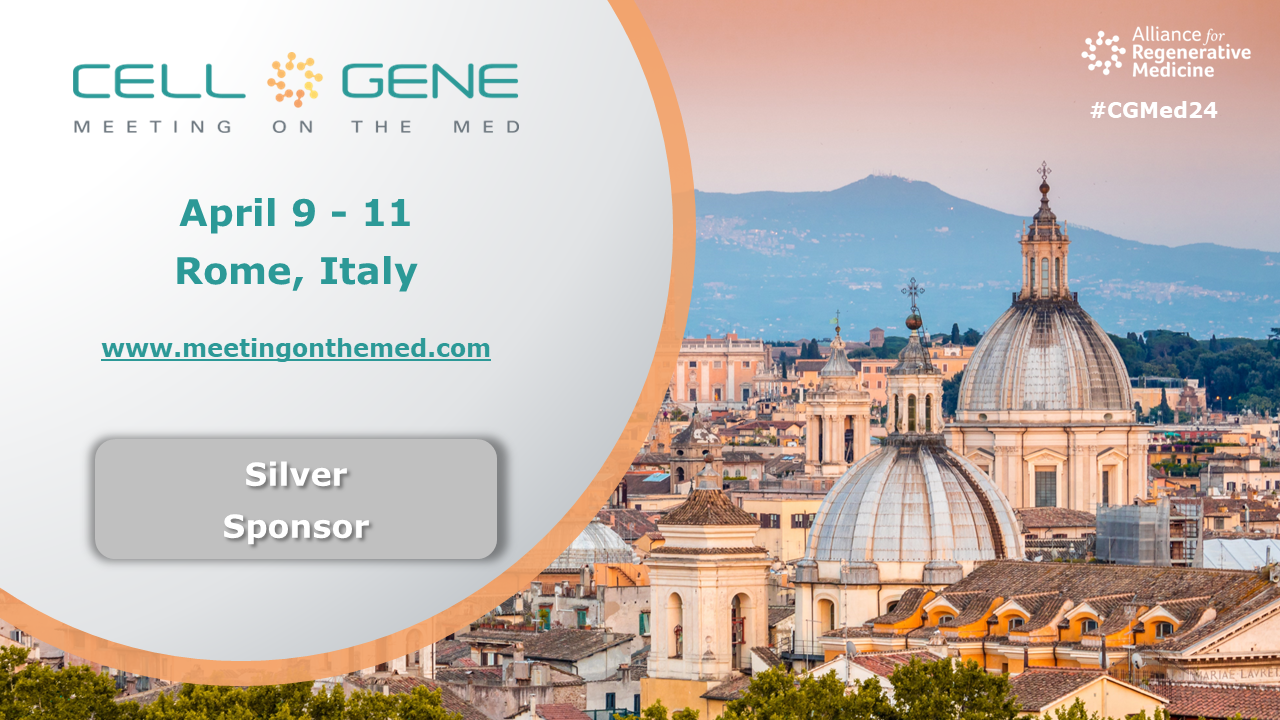 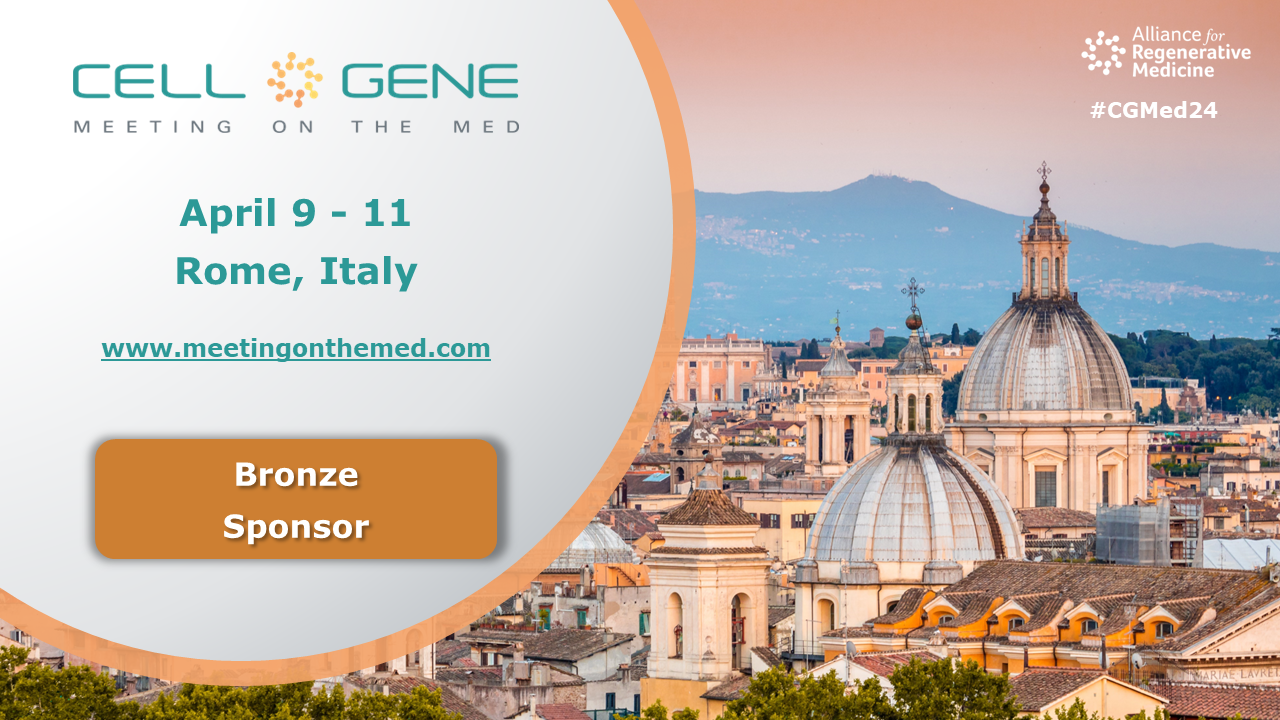 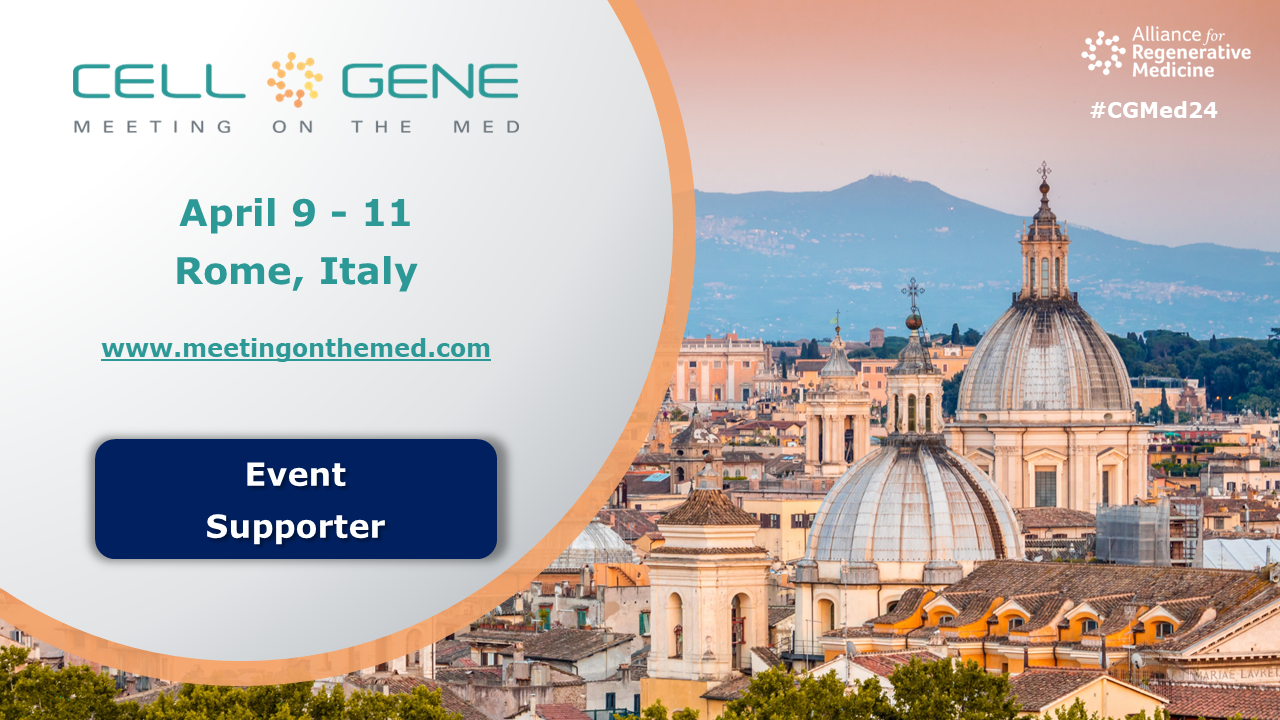 DateTwitterLinkedInPrior to the event[Company] is sponsoring @alliancerm’s #CGMed24, happening April 9-11! We look forward to connecting with senior executives and top stakeholders to tackle the most pressing issues facing cell and gene therapy in Europe. Learn more: https://meetingonthemed.com/ See you in Rome![Company] is sponsoring the @Alliance for Regenerative Medicine’s 2024 Cell and Gene Meeting on the Med from April 9 - 11. We look forward to connecting with senior executives and top stakeholders to tackle the most pressing issues facing cell and gene therapy in Europe.Learn more: https://meetingonthemed.com/See you in Rome! #CGMed24Prior to the event[Company] is proud to sponsor #CGMed24, Europe’s leading gathering of experts & leaders in the cell & gene therapy sector.We’ll join @alliancerm and others April 9-11 for 3 days to explore the latest challenges, developments, & innovations in #cellandgenetherapy.[Company] is proud to sponsor #CGMed24, Europe’s leading gathering of experts and leaders in the cell and gene therapy sector.We’ll join the @Alliance for Regenerative Medicine and others on April 9 - 11 for 3 action-packed days exploring the latest challenges, developments, and innovations in #cellandgenetherapy.Posts during the ConferencePosts during the ConferencePosts during the ConferenceApril 8Our team is excited for Day 1 of @alliancerm’s #CGMed24 tomorrow! Check out the action-packed agenda featuring leading experts. https://meetingonthemed.com/ Check out what our team is up to on the first day. [List a panel or give the location of your booth if you have one] We’re excited for Day 1 of the @Alliance for Regenerative Medicine’s Cell & Gene Meeting on the Med tomorrow! Check out the action-packed agenda featuring leading experts and senior leaders from the industry. https://meetingonthemed.com/ Check out what our team is up to on the first day. [List a panel or give the location of your booth if you have one]#CGMed24 #cellandgenetherapy April 8[Company]’s team is on-site in the magnificent city of Rome for #CGMed24. Be sure to check out our booth or set up a partnering meeting with the conference partnering system.[Upload a photo or selfie!][Company]’s team is on-site in the magnificent city of Rome for the Cell & Gene Meeting on the Med. Be sure to check out our booth or set up a partnering meeting with the conference partnering system.#CGMed24[Upload a photo or selfie!]April 9Good morning from Rome! Day 1 of #CGMed24 is underway. We look forward to seeing everyone this week. Our team is most excited for [Give a shoutout to your most anticipated panel or event in the day].[Upload a photo or selfie!]Good morning from Rome! Day 1 of the 2024 Cell & Gene Meeting on the Med is underway. We look forward to seeing everyone this week. Our team is most excited for [Give a shoutout to your most anticipated panel or event in the day]. #cellandgenetherapy[Upload a photo or selfie!]April 10Rise and shine for day 2 of #CGMed24. If you haven’t already, be sure to find our team at [Give location of booth if you have one]Check out today’s lineup of speakers and presentations: https://meetingonthemed.com/ Rise and shine for day 2 of #CGMed24. If you haven’t already, be sure to find our team at [Give location of booth if you have one]Check out today’s lineup of speakers and presentations: https://meetingonthemed.com/ April 11It is already the final day of #CGMed24, and what a fantastic week it has been!We were thrilled to hear from cell and gene therapy sector leaders this week! Here are some of our favorite moments.[Attach 2-4 of your favorite photos from the week] It is already the final day of #CGMed24, and what a fantastic week it has been!We were thrilled to hear from cell and gene therapy sector leaders this week! Here are some of our favorite moments.[Attach 2-4 of your favorite photos from the week] 